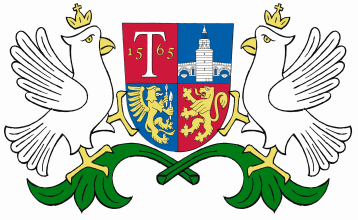 ОБЩИНА     ТРЯВНА     О Б Я В Л Е Н И ЕОбщина Трявна  уведомява , че със Заповед № 374/31.07.2018 г. на Кмета на община Трявна е допуснато изработване чрез възлагане от заинтересованите лица  на ПУП  за ЧИ на ЗРП  за  УПИ ІІІ – почивна база, кв. 44  по плана на кв. Късовци, гр. Плачковци, с цел разделянето му на два нови урегулирани поземлени имота – УПИ VІІ-653 и УПИ VІІІ-653.  